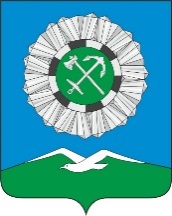 Российская ФедерацияИркутская областьСлюдянский районСЛЮДЯНСКОЕ МУНИЦИПАЛЬНОЕ ОБРАЗОВАНИЕГОРОДСКАЯ ДУМА РЕШЕНИЕ г. Слюдянка от 04.04.2024 №31 V-ГДОб утверждении структуры администрации Слюдянского городского поселения Слюдянского районаВ целях организации деятельности администрации Слюдянского городского поселения Слюдянского района, руководствуясь статьей 37 Федерального закона от 06.10.2003 года №131-ФЗ «Об общих принципах организации местного самоуправления в Российской Федерации» и ст. 33 Устава Слюдянского муниципального образования, зарегистрированного Главным управлением Министерства юстиции Российской Федерации по Сибирскому Федеральному округу от 23 декабря 2005 года  №RU385181042005001, с изменениями и дополнениями, зарегистрированными Управлением Министерства юстиции  Российской Федерации по Иркутской области от 13 февраля 2024 года RU385181042024001ГОРОДСКАЯ ДУМА решила:Утвердить структуру администрации Слюдянского городского поселения Слюдянского района (Приложение №1).Признать утратившим силу решение Думы Слюдянского муниципального образования 30.01.2020г № 3 IV-ГД «Об утверждении структуры администрации Слюдянского городского поселения Слюдянского района».Настоящее решение вступает в силу на следующий день со дня его официального опубликования.Опубликовать настоящее решение в газете «Байкал новости» или в приложении к ней, а также разместить на официальном сайте администрации Слюдянского городского поселения в сети «Интернет» www.gorod-sludyanka.ru.Глава Слюдянского муниципального образования 						В.Н. СендзякПредседатель Думы Слюдянскогомуниципального образования						 М.М. КайсаровПриложение №1, утвержденное решением Думы Слюдянского муниципального образования от  04.04.2024  № 31 V-ГДСТРУКТУРААДМИНИСТРАЦИИ СЛЮДЯНСКОГО ГОРОДСКОГО ПОСЕЛЕНИЯ СЛЮДЯНСКОГО РАЙОНА